																						Приложение																				к постановлению администрации																					муниципального образования																				«Зеленоградский муниципальный округ																					Калининградской области»																				от  «31 »  июля 2023 года   №  2309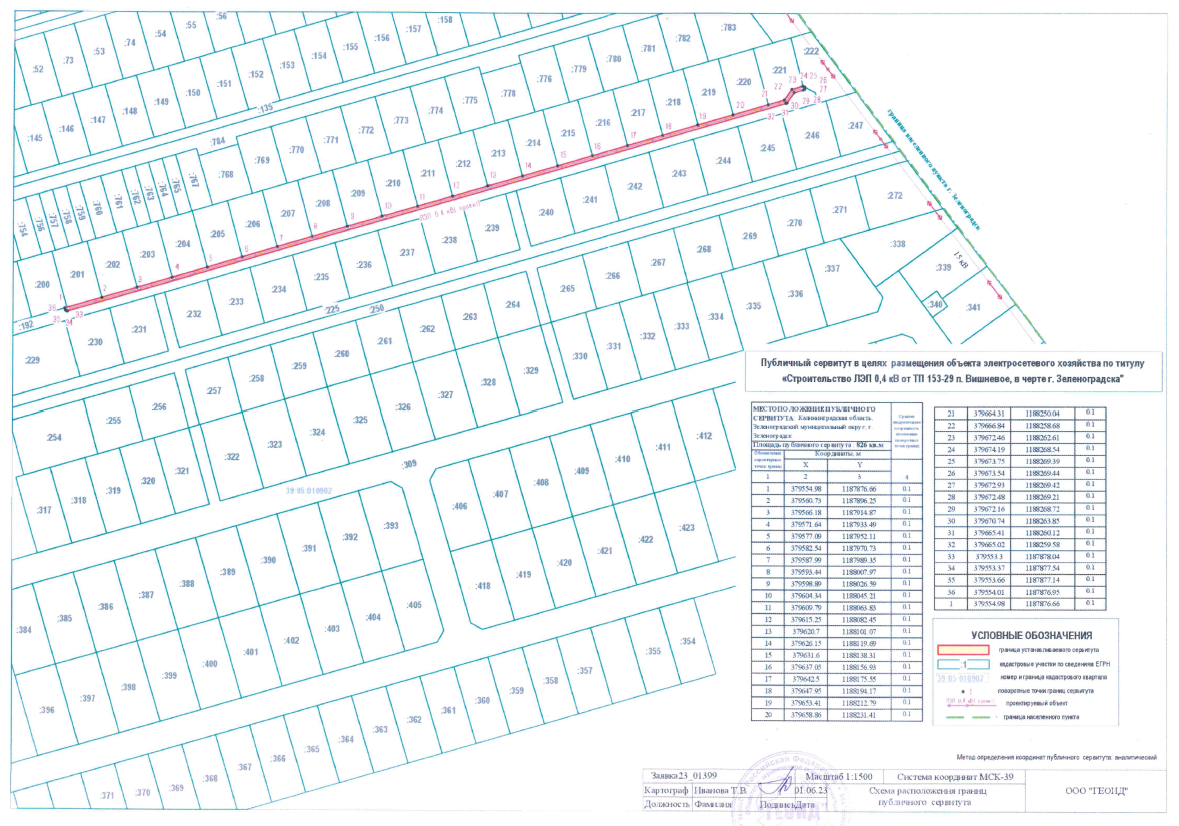 